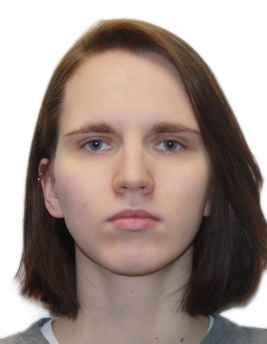 Екатерина Андронова Стажер-исследователь23 годаДОПОЛНИТЕЛЬНАЯ ИНФОРМАЦИЯКОНТАКТЫekaterina.andronova27@gmail.com
 +7 981 778 25 39	
МоскваПРОФИЛЬ ПРОФИЛЬ ПРОФИЛЬ РезюмеЯ начинающая специалистка в области построения исследований и анализа данных. Преимущественно моя исследовательская деятельность протекала в стенах университета, но также я имею опыт работы в качестве стажера исследователя в организациях, связанных с областями образования (CICED) и спорта (ЦСТиСК Москомспорта). Мое основное образование позволяет мне свободно ориентироваться в поле научных исследований (преимущественно гуманитарных и социальных наук), меня интересует сфера исследований, связанных с психологией и поведением людей,  и я активно интересуюсь и развиваюсь в направлении анализа данных и разработки дизайна как количественных, так и качественных исследований. Я начинающая специалистка в области построения исследований и анализа данных. Преимущественно моя исследовательская деятельность протекала в стенах университета, но также я имею опыт работы в качестве стажера исследователя в организациях, связанных с областями образования (CICED) и спорта (ЦСТиСК Москомспорта). Мое основное образование позволяет мне свободно ориентироваться в поле научных исследований (преимущественно гуманитарных и социальных наук), меня интересует сфера исследований, связанных с психологией и поведением людей,  и я активно интересуюсь и развиваюсь в направлении анализа данных и разработки дизайна как количественных, так и качественных исследований. Ключевые навыкиHard skills:Знаю и умею работать с психодиагностическими методикамиОбладаю знаниями в области психометрииМогу простроить дизайн как количественного, так и качественного исследованияОбладаю навыками презентации результатов исследования (публичные выступления, написание научных статей и научных отчетов) Имею опыт выступления на научных конференциях («Ананьевские чтения, 2017»; «Рудиковские чтения 2017,2018»)Свободно владею стандартным набором программ MS (Word, Excel, Power Point, Publisher)Умею работать в IBM SPSS, RОбладаю знаниями и умениями по работе с базами научного цитирования («Scopus», «Web of Science»), отбору и анализу научных текстовSoft Skills:Умею организовывать командную работу (постановка целей, распределение обязанностей, планирование работы)Могу эффективно обучаться в сжатые срокиОбладаю хорошими аналитическими способностямиИмею хорошие коммуникативные навыкиОбладаю личностными качествами, полезными для исследовательской деятельности: любознательность, критическое мышление, открытость новым идеямХорошо выполняю рутинную монотонную работуHard skills:Знаю и умею работать с психодиагностическими методикамиОбладаю знаниями в области психометрииМогу простроить дизайн как количественного, так и качественного исследованияОбладаю навыками презентации результатов исследования (публичные выступления, написание научных статей и научных отчетов) Имею опыт выступления на научных конференциях («Ананьевские чтения, 2017»; «Рудиковские чтения 2017,2018»)Свободно владею стандартным набором программ MS (Word, Excel, Power Point, Publisher)Умею работать в IBM SPSS, RОбладаю знаниями и умениями по работе с базами научного цитирования («Scopus», «Web of Science»), отбору и анализу научных текстовSoft Skills:Умею организовывать командную работу (постановка целей, распределение обязанностей, планирование работы)Могу эффективно обучаться в сжатые срокиОбладаю хорошими аналитическими способностямиИмею хорошие коммуникативные навыкиОбладаю личностными качествами, полезными для исследовательской деятельности: любознательность, критическое мышление, открытость новым идеямХорошо выполняю рутинную монотонную работуОПЫТ РАБОТЫОПЫТ РАБОТЫОПЫТ РАБОТЫОктябрь 2019 — Февраль 2020CICED Стажёр-исследовательОктябрь 2019 — Февраль 2020Задачи: анализировала полученные в ходе исследований данные;подготавливала отчеты по результатам; анализировала литературу по теме математической компетентности у детей разных возрастов;составляла заявки на научные гранты и конференции.Задачи: анализировала полученные в ходе исследований данные;подготавливала отчеты по результатам; анализировала литературу по теме математической компетентности у детей разных возрастов;составляла заявки на научные гранты и конференции.Январь 2019 – Август 2019ЦСТиСК МоскомспортаМетодист-исследовательЯнварь 2019 – Август 2019Задачи:разрабатывала программу психологической диагностики в рамках проекта по детскому тестированию при спортивном отборе;вела семинары по повышению квалификации в области психологии развития у специалистов проекта;занималась сбором и обработкой полученных в ходе проекта данных.Задачи:разрабатывала программу психологической диагностики в рамках проекта по детскому тестированию при спортивном отборе;вела семинары по повышению квалификации в области психологии развития у специалистов проекта;занималась сбором и обработкой полученных в ходе проекта данных.Январь 2019 – Август 2019Задачи:разрабатывала программу психологической диагностики в рамках проекта по детскому тестированию при спортивном отборе;вела семинары по повышению квалификации в области психологии развития у специалистов проекта;занималась сбором и обработкой полученных в ходе проекта данных.Задачи:разрабатывала программу психологической диагностики в рамках проекта по детскому тестированию при спортивном отборе;вела семинары по повышению квалификации в области психологии развития у специалистов проекта;занималась сбором и обработкой полученных в ходе проекта данных.Сентябрь 2019 – Июль 2020НИУ ВШЭУчебный ассистентСентябрь 2019 – Июль 2020Задачи:помогала преподавателям организовывать учебный процесс;способствовала лучшей адаптации студентов первого курса к университетской среде; проверяла студенческие работы;была посредником в процессе общения между преподавателями и студентами.Задачи:помогала преподавателям организовывать учебный процесс;способствовала лучшей адаптации студентов первого курса к университетской среде; проверяла студенческие работы;была посредником в процессе общения между преподавателями и студентами.Сентябрь 2019 – Июль 2020Задачи:помогала преподавателям организовывать учебный процесс;способствовала лучшей адаптации студентов первого курса к университетской среде; проверяла студенческие работы;была посредником в процессе общения между преподавателями и студентами.Задачи:помогала преподавателям организовывать учебный процесс;способствовала лучшей адаптации студентов первого курса к университетской среде; проверяла студенческие работы;была посредником в процессе общения между преподавателями и студентами.ДРУГИЕ ПРОЕКТЫДРУГИЕ ПРОЕКТЫДРУГИЕ ПРОЕКТЫМарт 2020 – Настоящее времяПроект WILL (Women's Independent Learning Lab): проект по оказанию психологической помощи и поддержки женщинам, а также популяризации исследований в сфере психологии женщин и феминизма.Проект WILL (Women's Independent Learning Lab): проект по оказанию психологической помощи и поддержки женщинам, а также популяризации исследований в сфере психологии женщин и феминизма.Март 2020 – Настоящее времяЗадачи: В рамках проекта я занимаюсь освещением исследований, посвященных вопросам психологии женщин и феминизма, также веду онлайн-марафоны для женщин, связанные с самопознанием. Кроме того, я отвечаю за координирование проекта, ведение социальных сетей, создание сайта и обновление информации на нем. Опционально занимаюсь дизайном гайдов и чек-листов, оформлением постов.  Сайт: http://will-lab.tilda.ws/Задачи: В рамках проекта я занимаюсь освещением исследований, посвященных вопросам психологии женщин и феминизма, также веду онлайн-марафоны для женщин, связанные с самопознанием. Кроме того, я отвечаю за координирование проекта, ведение социальных сетей, создание сайта и обновление информации на нем. Опционально занимаюсь дизайном гайдов и чек-листов, оформлением постов.  Сайт: http://will-lab.tilda.ws/Март 2020 – Настоящее времяЗадачи: В рамках проекта я занимаюсь освещением исследований, посвященных вопросам психологии женщин и феминизма, также веду онлайн-марафоны для женщин, связанные с самопознанием. Кроме того, я отвечаю за координирование проекта, ведение социальных сетей, создание сайта и обновление информации на нем. Опционально занимаюсь дизайном гайдов и чек-листов, оформлением постов.  Сайт: http://will-lab.tilda.ws/Задачи: В рамках проекта я занимаюсь освещением исследований, посвященных вопросам психологии женщин и феминизма, также веду онлайн-марафоны для женщин, связанные с самопознанием. Кроме того, я отвечаю за координирование проекта, ведение социальных сетей, создание сайта и обновление информации на нем. Опционально занимаюсь дизайном гайдов и чек-листов, оформлением постов.  Сайт: http://will-lab.tilda.ws/Январь 2020 – Настоящее времяЧастная практика: преподаватель психологииЧастная практика: преподаватель психологииЗадачи:готовлю абитуриентов к олимпиадам по психологии,выстраиваю программы обучения по различным направлениям психологии (психология развития, общая психология, качественные и количественные методы исследования в психологии)Задачи:готовлю абитуриентов к олимпиадам по психологии,выстраиваю программы обучения по различным направлениям психологии (психология развития, общая психология, качественные и количественные методы исследования в психологии)ОБРАЗОВАНИЕОБРАЗОВАНИЕОБРАЗОВАНИЕ2018 –2020Магистратура, специализация: консультативная психологияНИУ ВШЭ, Москва, Россия, GPA 9.34 (из 10)Магистратура, специализация: консультативная психологияНИУ ВШЭ, Москва, Россия, GPA 9.34 (из 10)2014 –2018Бакалавриат, специализация: педагог-психологНГУ им. П.Ф. Легафта, Санкт-Петербург, Россия, GPA 4.97Бакалавриат, специализация: педагог-психологНГУ им. П.Ф. Легафта, Санкт-Петербург, Россия, GPA 4.97Сертификаты"Олимпиада "Я-профессионал", направление «Психология». Статус: призер (2020)"Олимпиада "Высшая Лига", направление: «Консультативная психология». Статус: дипломант II степени (2018) Владение языкамиРусский – родной языкАнглийский – C1, AdvancedНемецкий – А1, Beginner Интересы- Чтение научно-популярных книг и блогов- Изучение современной медиа-культуры- Прохождение онлайн-курсов по разным направлениям (в том числе не связанных с психологией)- Волонтерство на мероприятиях